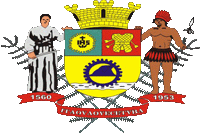 INDICAÇÃO Nº__314__/2019	Autoria: Vereadora Adriana Aparecida Felix.				Referente: Solicita providências visando à reposição asfáltica (tapa buraco ) da Rua Leme no Bairro do Jardim do Carmo.INDICO À MESA, nos termos regimentais, que seja encaminhado ofício ao Senhor Prefeito Municipal, solicitando de Vossa Excelência, junto à Secretaria Municipal de Serviços Urbanos, providências urgentes no que diz respeito á reposição asfáltica (tapa buraco)  da Rua Leme, no Bairro do Jardim do Carmo – Itaquaquecetuba. JUSTIFICATIVAA presente propositura visa atender às reivindicações dos moradores do local a esta Vereadora, pois, o referido asfalto não existe, os buracos estão danificando os veículos. Dificultando o tráfego pela referida via, aumentando o risco de acidentes devido ao estado da via.Plenário Vereador Mauricio Alves Braz, 01 de março de 2019.ADRIANA APARECIDA FELIXAdriana do Hospital                                                                              Vereadora - PSDB